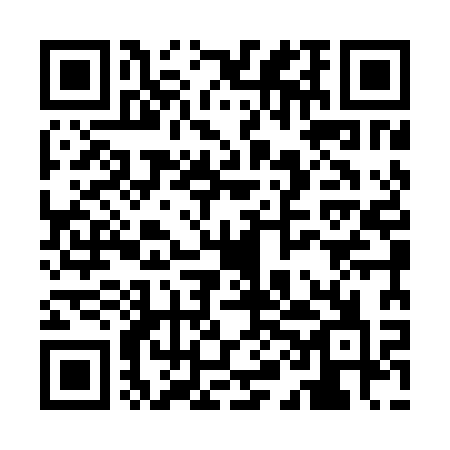 Ramadan times for Brukom, BelgiumMon 11 Mar 2024 - Wed 10 Apr 2024High Latitude Method: Angle Based RulePrayer Calculation Method: Muslim World LeagueAsar Calculation Method: ShafiPrayer times provided by https://www.salahtimes.comDateDayFajrSuhurSunriseDhuhrAsrIftarMaghribIsha11Mon5:155:157:0512:534:006:426:428:2512Tue5:135:137:0312:534:016:436:438:2713Wed5:105:107:0012:524:026:456:458:2914Thu5:085:086:5812:524:036:476:478:3115Fri5:065:066:5612:524:046:486:488:3216Sat5:035:036:5412:514:056:506:508:3417Sun5:015:016:5212:514:066:526:528:3618Mon4:584:586:4912:514:076:536:538:3819Tue4:564:566:4712:514:086:556:558:4020Wed4:534:536:4512:504:096:576:578:4221Thu4:514:516:4312:504:106:586:588:4422Fri4:484:486:4012:504:117:007:008:4623Sat4:464:466:3812:494:127:027:028:4724Sun4:434:436:3612:494:137:037:038:4925Mon4:404:406:3412:494:147:057:058:5126Tue4:384:386:3112:494:157:067:068:5327Wed4:354:356:2912:484:167:087:088:5528Thu4:334:336:2712:484:177:107:108:5729Fri4:304:306:2512:484:187:117:118:5930Sat4:274:276:2312:474:187:137:139:0131Sun5:245:247:201:475:198:158:1510:031Mon5:225:227:181:475:208:168:1610:062Tue5:195:197:161:465:218:188:1810:083Wed5:165:167:141:465:228:198:1910:104Thu5:135:137:121:465:238:218:2110:125Fri5:115:117:091:465:248:238:2310:146Sat5:085:087:071:455:248:248:2410:167Sun5:055:057:051:455:258:268:2610:188Mon5:025:027:031:455:268:288:2810:219Tue4:594:597:011:445:278:298:2910:2310Wed4:574:576:581:445:288:318:3110:25